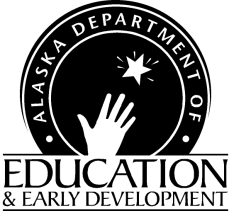 Child & Adult Care Food ProgramAdult Day Care CenterFact SheetJuly 1, 2018 – June 30, 2019Child Nutrition ProgramsFinance & Support Services801 West 10th Street, Suite 200P.O. Box 110500 Juneau, Alaska  99811-0500Phone (907) 465-8711Fax (907) 465-8910Ann-Marie MartinCommunity-based programs that offer enrichment activities for at-risk children and teenagers, after the regular school day ends, can provide free snacks through Child and Adult Care Food Program (CACFP) during the school year. Eligibility for this program is for children age 18 or younger.What is the CACFP?CACFP is a federally funded nutrition assistance program that provides healthy meals and snacks to 2.5 million young children each day in day care settings. The program also serves 58,000 adults who receive care in nonresidential adult day care centers. In 1999, CACFP reached even farther by providing snacks to youths participating in after school care programs, and meals and snacks to at-risk children residing in homeless shelters.Who can Sponsor the Program?The At-Risk Afterschool Meals program is available to public entities, including school districts, private non-profit organizations, and for-profit centers if the program is:located in a low-income area have regularly scheduled afterschool educational or enrichment activities available to school age children and youth through age 18 open to all (Athletic teams and scholastic clubs that limit membership based on ability or other requirements are not eligible)free to children How Does the Program Work?
The Alaska Department of Education reimburses approved sponsors for serving snacks and meals that meet federal nutrition guidelines. Snacks and or meals must be served after school, except on weekends and holidays, when meals may be served at any time of the day.  All institutions participating in the at-risk afterschool care component of CACFP are eligible to claim reimbursement at the free rate for up to one snack and one meal served to each eligible participant per day during the school year.  (July 1, 2018 - June 30, 2019 reimbursement rates:  Snack/ $1.48, Supper or Lunch / $5.38, Breakfast / $2.87).This program has minimal recordkeeping requirements, such as maintaining a daily sign-in sheet, recording and reporting the total number of meals and snacks served each day, keeping a menu and recipes showing that the meals and snacks served meet the USDA requirements, and maintaining a non-profit food service. Where can you get more information?To learn more about the At-Risk Afterschool Meals program in the CACFP, contact: Ann-Marie Martin at (907) 465-8711 or email Ann-Marie Martin.This institution is an equal opportunity provider.